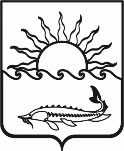 Р Е Ш Е Н И ЕСОВЕТА МУНИЦИПАЛЬНОГО ОБРАЗОВАНИЯПРИМОРСКО-АХТАРСКИЙ  РАЙОНшестого созываот 23 июня 2020 года                                                                                       №645город  Приморско-АхтарскО назначении выборов депутатов Совета муниципального образования Приморско-Ахтарский район седьмого созываВ связи с окончанием полномочий Совета муниципального образования Приморско-Ахтарский район шестого созыва, в соответствии со статьей 10 Федерального закона от 12 июня 2002 года № 67-ФЗ «Об основных гарантиях избирательных прав и права на участие в референдуме граждан Российской Федерации», статьей 6 Закона Краснодарского края от 26 декабря 2005 года № 996-КЗ «О муниципальных выборах в Краснодарском крае», статьей 14 Устава муниципального образования Приморско-Ахтарский район, Совет муниципального образования Приморско-Ахтарский район РЕШИЛ:1. Назначить выборы депутатов Совета муниципального образования Приморско-Ахтарский район седьмого созыва на 13 сентября 2020 года.  2. Администрации муниципального образования Приморско-Ахтарский район разместить настоящее решение в сети «Интернет» на официальном сайте администрации муниципального образования Приморско-Ахтарский район (http://www.prahtarsk.ru) и официально опубликовать настоящее решение в периодическом печатном издании – газета «Приазовье» не позднее  чем через пять дней со дня его принятия.3. Направить копию настоящего решения в территориальную избирательную комиссию Приморско-Ахтарская.4. Контроль за выполнением настоящего решения возложить на постоянную депутатскую комиссию Совета муниципального образования Приморско-Ахтарский район по вопросам местного самоуправления и соблюдению законности.5. Решение вступает в силу со дня его опубликования.Председатель Советамуниципального образованияПриморско-Ахтарский район	 			Е.А. Кутузова             Глава              муниципального образования              Приморско-Ахтарский район                                  М.В. Бондаренко	                                             